Katolicki Uniwersytet Lubelski Jana Pawła II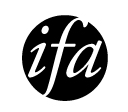 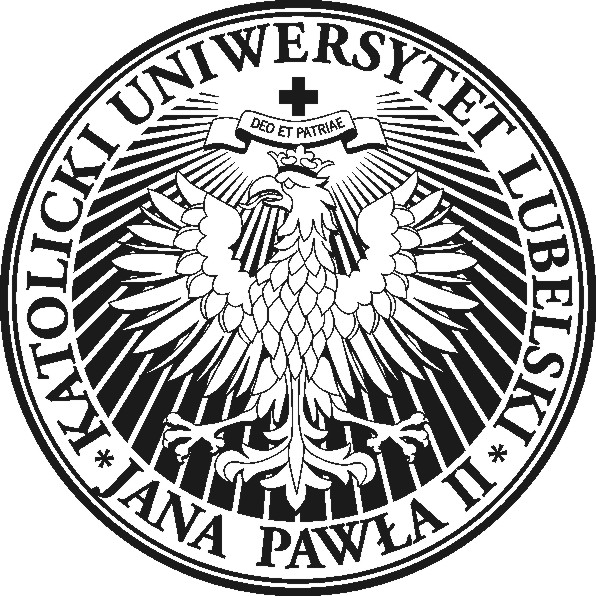 Instytut Filologii AngielskiejAl. Racławickie 14, 20-950 Lublintel.: +48 81 4453942, fax: +48 81 4453943email: ifa@kul.pl_______________________________________________________________________________________________Filologia AngielskaPlan szczegółowy studiów dla cyklu kształcenia 2016-2019 Studia pierwszego stopnia stacjonarneROK III (rok akademicki 2018/2019)1. Profil ogólnoakademicki ze specjalizacją:nauczycielską (+moduł 10) lubmedia, język, kultura (+moduł 11)	*Wykład nie wliczany do ogólnej sumy godzin i punktów ECTS kierunku „filologia angielska”; studenci mogą w nim brać udział w ramach puli dodatkowych punktów ECTS.Lp.Nazwa przedmiotuSemestrSemestrSemestrSemestrProwadzącyLp.Nazwa przedmiotuIIIIIIProwadzącyLp.Nazwa przedmiotuLiczba godz. w sem.Forma zal./ Punkty ECTSLiczba godz. w sem.Forma zal./ Punkty ECTSProwadzący                            Moduł 1 	– 	[Przedmioty ogólnouniwersyteckie i misyjne]                            Moduł 1 	– 	[Przedmioty ogólnouniwersyteckie i misyjne]                            Moduł 1 	– 	[Przedmioty ogólnouniwersyteckie i misyjne]                            Moduł 1 	– 	[Przedmioty ogólnouniwersyteckie i misyjne]                            Moduł 1 	– 	[Przedmioty ogólnouniwersyteckie i misyjne]                            Moduł 1 	– 	[Przedmioty ogólnouniwersyteckie i misyjne]                            Moduł 1 	– 	[Przedmioty ogólnouniwersyteckie i misyjne]1Etyka (wykład)30E/2--WNS                            Moduł 3 	– 	[Praktyczna nauka języka angielskiego]                            Moduł 3 	– 	[Praktyczna nauka języka angielskiego]                            Moduł 3 	– 	[Praktyczna nauka języka angielskiego]                            Moduł 3 	– 	[Praktyczna nauka języka angielskiego]                            Moduł 3 	– 	[Praktyczna nauka języka angielskiego]                            Moduł 3 	– 	[Praktyczna nauka języka angielskiego]                            Moduł 3 	– 	[Praktyczna nauka języka angielskiego]1Praktyczna nauka języka angielskiego – pisanie akademickie (ćwiczenia)30Z/4IFA KUL2Praktyczna nauka języka angielskiego – język mediów (ćwiczenia)30Z/4IFA KUL3Praktyczna nauka języka angielskiego – gramatyka (ćwiczenia)30Z/3IFA KUL4Praktyczna nauka języka angielskiego – warsztat tłumacza (ćwiczenia)30Z/4IFA KUL5Praktyczna nauka języka angielskiego – tłumaczenia (ćwiczenia)30Z/4IFA KUL                                Moduł 5 	–	[Językoznawstwo]                                Moduł 5 	–	[Językoznawstwo]                                Moduł 5 	–	[Językoznawstwo]                                Moduł 5 	–	[Językoznawstwo]                                Moduł 5 	–	[Językoznawstwo]                                Moduł 5 	–	[Językoznawstwo]                                Moduł 5 	–	[Językoznawstwo]1Historia języka angielskiego 30Z/330Z/3IFA KUL                              Moduł 6 	–	[Literaturoznawstwo]                              Moduł 6 	–	[Literaturoznawstwo]                              Moduł 6 	–	[Literaturoznawstwo]                              Moduł 6 	–	[Literaturoznawstwo]                              Moduł 6 	–	[Literaturoznawstwo]                              Moduł 6 	–	[Literaturoznawstwo]                              Moduł 6 	–	[Literaturoznawstwo]1Historia literatury amerykańskiej (ćwiczenia)30Z/330 Z/3IFA KUL                               Moduł 8           –            [Język i kultura celtycka]                                Moduł 8           –            [Język i kultura celtycka]                                Moduł 8           –            [Język i kultura celtycka]                                Moduł 8           –            [Język i kultura celtycka]                                Moduł 8           –            [Język i kultura celtycka]                                Moduł 8           –            [Język i kultura celtycka]                                Moduł 8           –            [Język i kultura celtycka] 1Język i kultura Irlandii (ćwicz)30Z/2IFA KUL2Język i kultura Walii (ćwicz.)30Z/2IFA KUL3Język irlandzki (ćwicz.)30Z/230Z/2IFA KUL                            Moduł 9 	–  	[Seminarium licencjackie]                            Moduł 9 	–  	[Seminarium licencjackie]                            Moduł 9 	–  	[Seminarium licencjackie]                            Moduł 9 	–  	[Seminarium licencjackie]                            Moduł 9 	–  	[Seminarium licencjackie]                            Moduł 9 	–  	[Seminarium licencjackie]                            Moduł 9 	–  	[Seminarium licencjackie]1Literaturoznawstwo (seminarium licencjackie)30Zbo/330Zbo/2IFA KUL2Literatura angielska (seminarium licencjackie)30Zbo/330Zbo/2IFA KUL3Literatura amerykańska (seminarium licencjackie)30Zbo/330Zbo/2IFA KUL4 Literatura i nowe media(seminarium licencjackie)30Zbo/330Zbo/2IFA KUL5 Literatura anglojęzyczna(seminarium licencjackie)30Zbo/330Zbo/2IFA KUL6Językoznawstwo(seminarium licencjackie)30Zbo/330Zbo/2IFA KUL7Językoznawstwo teoretyczne (seminarium licencjackie)30Zbo/330Zbo/2IFA KUL8 Językoznawstwo stosowane(seminarium licencjackie)30Zbo/330Zbo/2IFA KUL9Językoznawstwo ogólne(seminarium licencjackie)30Zbo/330Zbo/2IFA KUL10Językoznawstwo porównawcze(seminarium licencjackie)30Zbo/330Zbo/2IFA KUL11Neofilologia (seminarium licencjackie)30Zbo/330Zbo/2IFA KUL12Kulturoznawstwo amerykańskie (seminarium licencjackie)30Zbo/330Zbo/2IFA KUL13Kulturoznawstwo angielskiego i celtyckiego obszaru językowego (seminarium licencjackie)30Zbo/330Zbo/2IFA KUL14Metodyka z uwzględnieniem specjalnych potrzeb edukacyjnych (seminarium licencjackie)30Zbo/330Zbo/2IFA KUL15Metodyka nauczania języka angielskiego (seminarium licencjackie)30Zbo/330Zbo/2IFA KUL                              Moduł 10 	– 	[Specjalizacja nauczycielska] – do wyboru                              Moduł 10 	– 	[Specjalizacja nauczycielska] – do wyboru                              Moduł 10 	– 	[Specjalizacja nauczycielska] – do wyboru                              Moduł 10 	– 	[Specjalizacja nauczycielska] – do wyboru                              Moduł 10 	– 	[Specjalizacja nauczycielska] – do wyboru                              Moduł 10 	– 	[Specjalizacja nauczycielska] – do wyboru                              Moduł 10 	– 	[Specjalizacja nauczycielska] – do wyboru1Dydaktyka nauczania języka angielskiego (ćwiczenia)30Z/2--IFA KUL2Praktyka ciągła (realizowana od 15.09-31.10)120Z/4--IFA KUL                             Moduł 11 	– 	[Media, język, kultura] – do wyboru                             Moduł 11 	– 	[Media, język, kultura] – do wyboru                             Moduł 11 	– 	[Media, język, kultura] – do wyboru                             Moduł 11 	– 	[Media, język, kultura] – do wyboru                             Moduł 11 	– 	[Media, język, kultura] – do wyboru                             Moduł 11 	– 	[Media, język, kultura] – do wyboru                             Moduł 11 	– 	[Media, język, kultura] – do wyboru1Made in Britain: z historii przełomowych idei (ćwicz.)30E/6--IFA KULModuł 12 – [ogólnohumanistyczny – fakultatywny ( w ramach dodatkowej puli punktów ECTS]Moduł 12 – [ogólnohumanistyczny – fakultatywny ( w ramach dodatkowej puli punktów ECTS]Moduł 12 – [ogólnohumanistyczny – fakultatywny ( w ramach dodatkowej puli punktów ECTS]Moduł 12 – [ogólnohumanistyczny – fakultatywny ( w ramach dodatkowej puli punktów ECTS]Moduł 12 – [ogólnohumanistyczny – fakultatywny ( w ramach dodatkowej puli punktów ECTS]Moduł 12 – [ogólnohumanistyczny – fakultatywny ( w ramach dodatkowej puli punktów ECTS]Moduł 12 – [ogólnohumanistyczny – fakultatywny ( w ramach dodatkowej puli punktów ECTS]1Wykład monograficzny*30Zbo/230Zbo/2Profesor wizytującyEgzaminyEgzaminyEgzaminyEgzaminyEgzaminyEgzaminyEgzaminy1PNJAE/2Opiekun roku III2Egzamin licencjacki + praca dyplZbo/10Suma godzin: 450Suma godzin: 450270180ECTS suma: 60ECTS suma: 603030